ОЗО Селищанський ліцейКНИГА ЗВИТЯГрій«Хоробрі серця»Ройові атрибутиНазва рою: «Хоробрі серця»Ройове гасло:Хоробре серце  гордо б’ється Наш рій всього доб’ється                                                                                      Емблема рою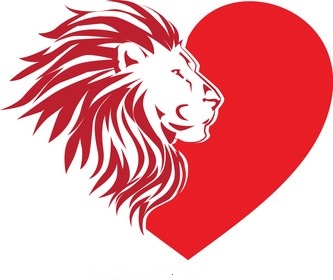 2022-2023 навчальний рікСклад рою «Хоробрі серця»05.04  Візит до шкільного музею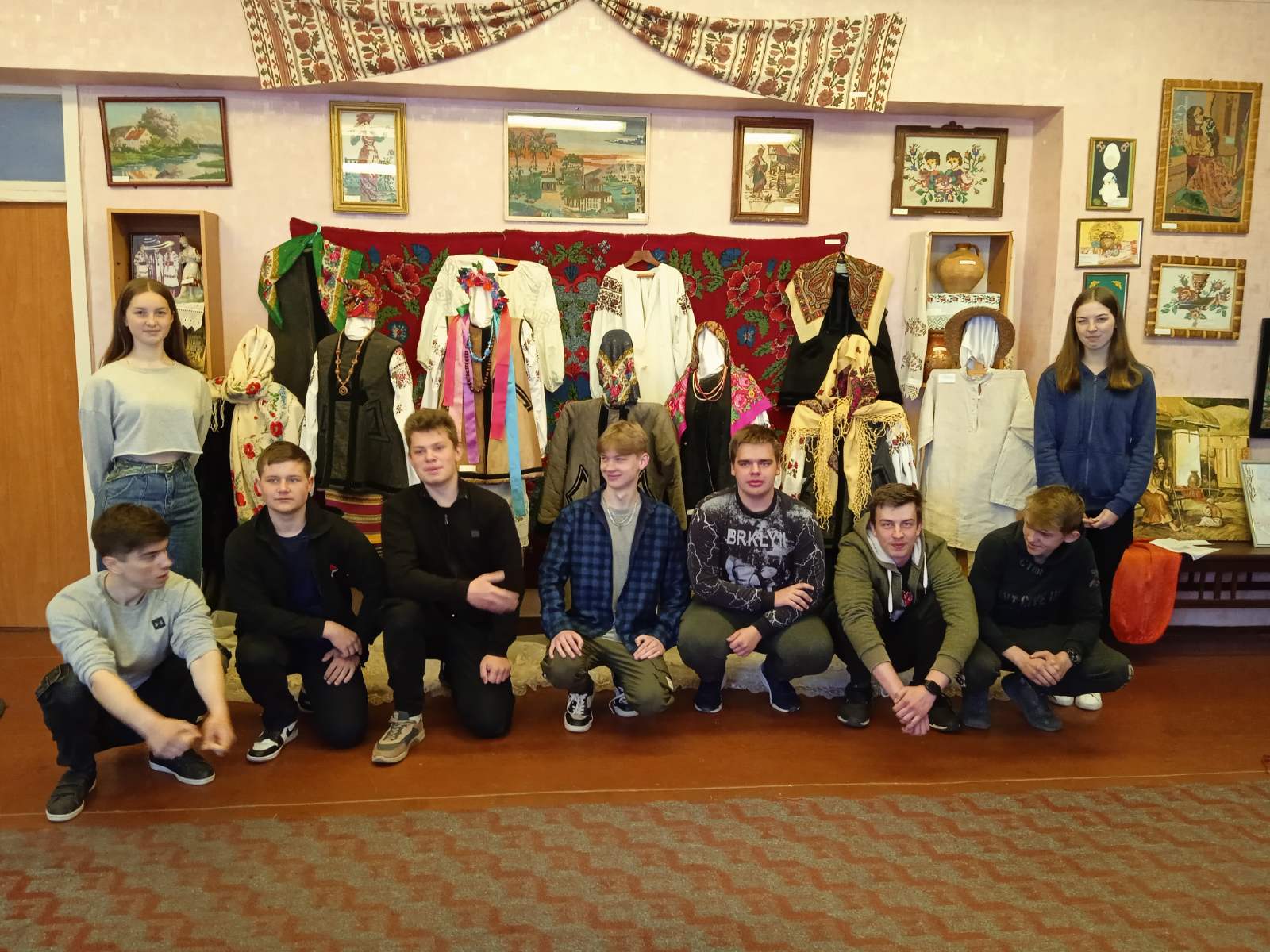 https://selyshchenvk.e-schools.info/photoalbum/137103Весняна толока26, 28 квітня 2023року у нашій школі відбулася весняна толока. Рій «Хоробрі серця» долучився до прибирання та озеленення території школи.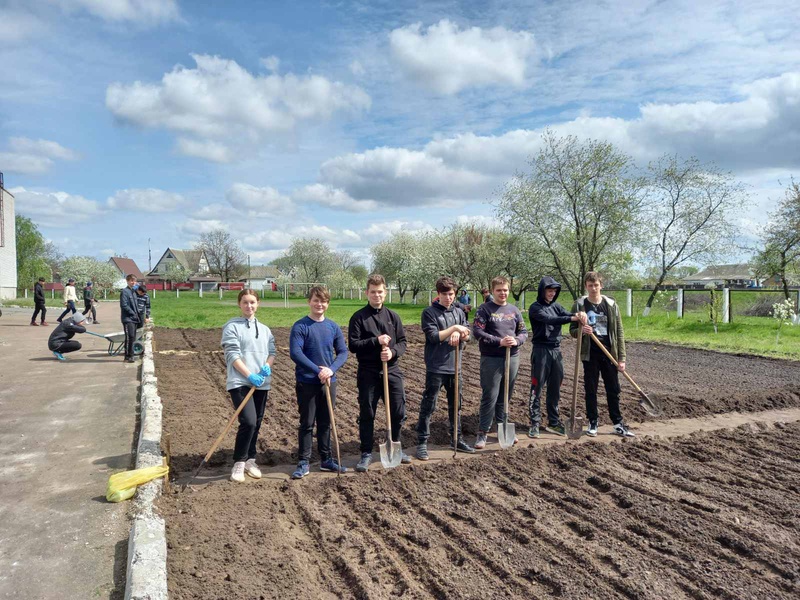 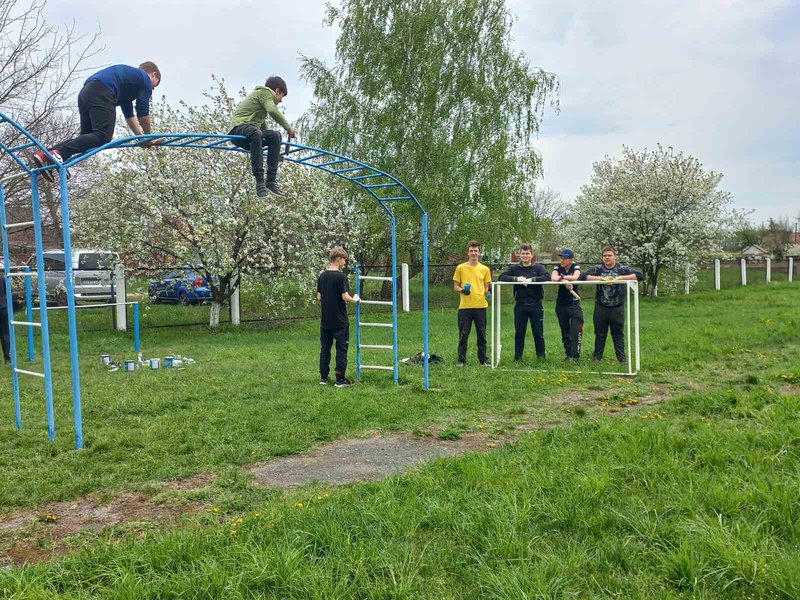 https://selyshchenvk.e-schools.info/photoalbum/1363834.05.2023 Представники рою «Хоробрі серця» взяли участь у змаганнях «Козацький гарт»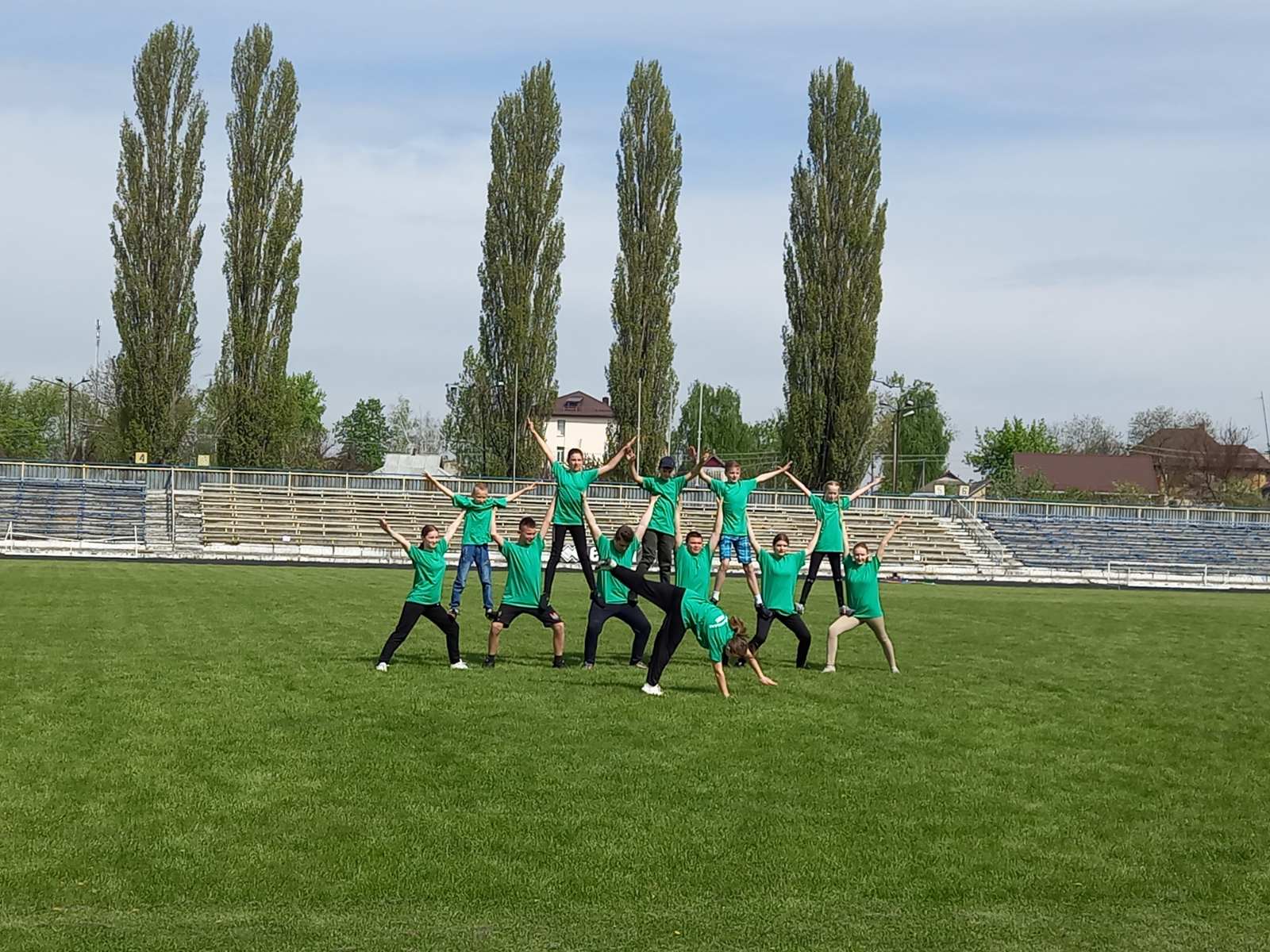 01.05 відбулися змагання «Сильні та спритні»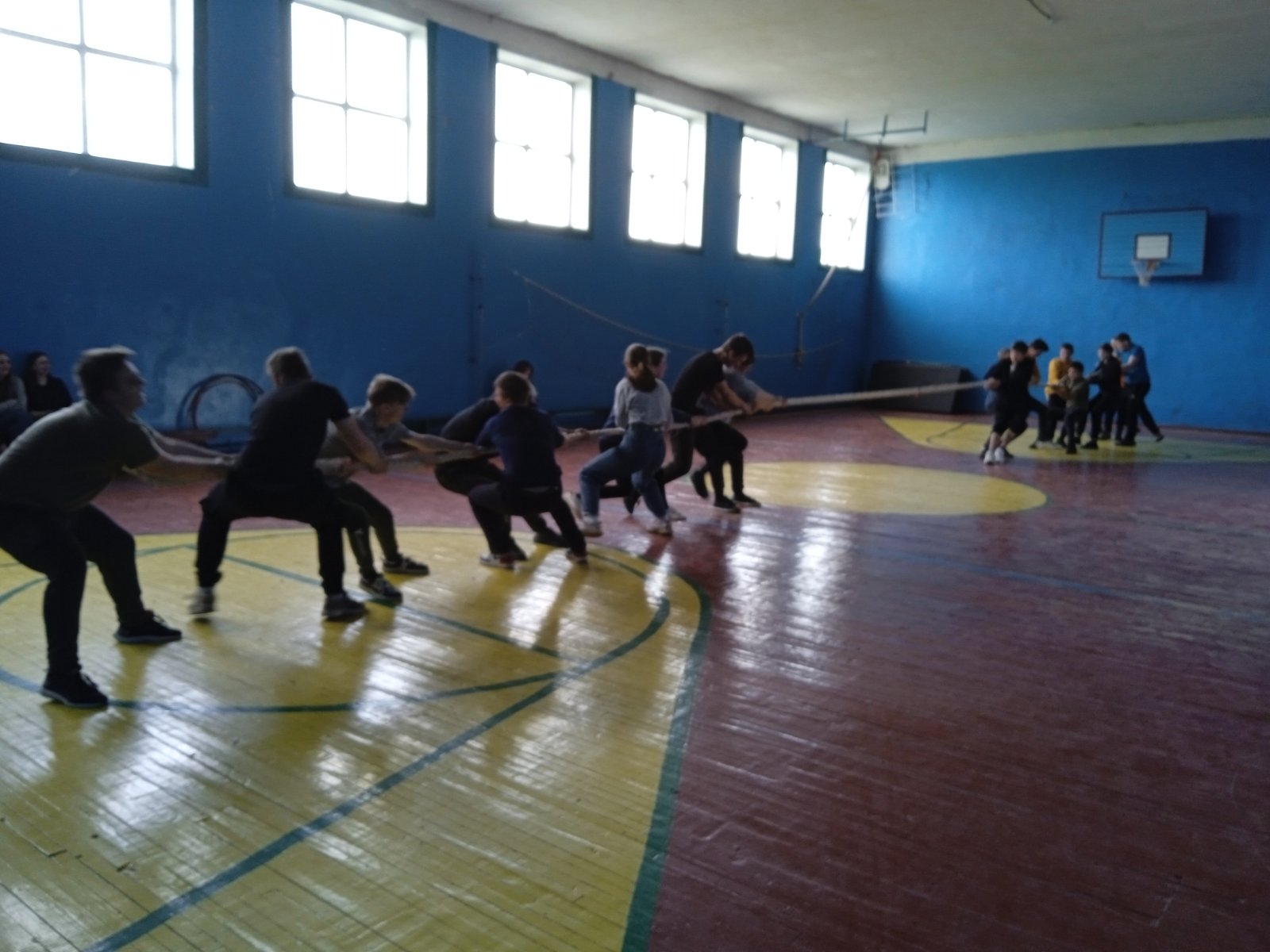 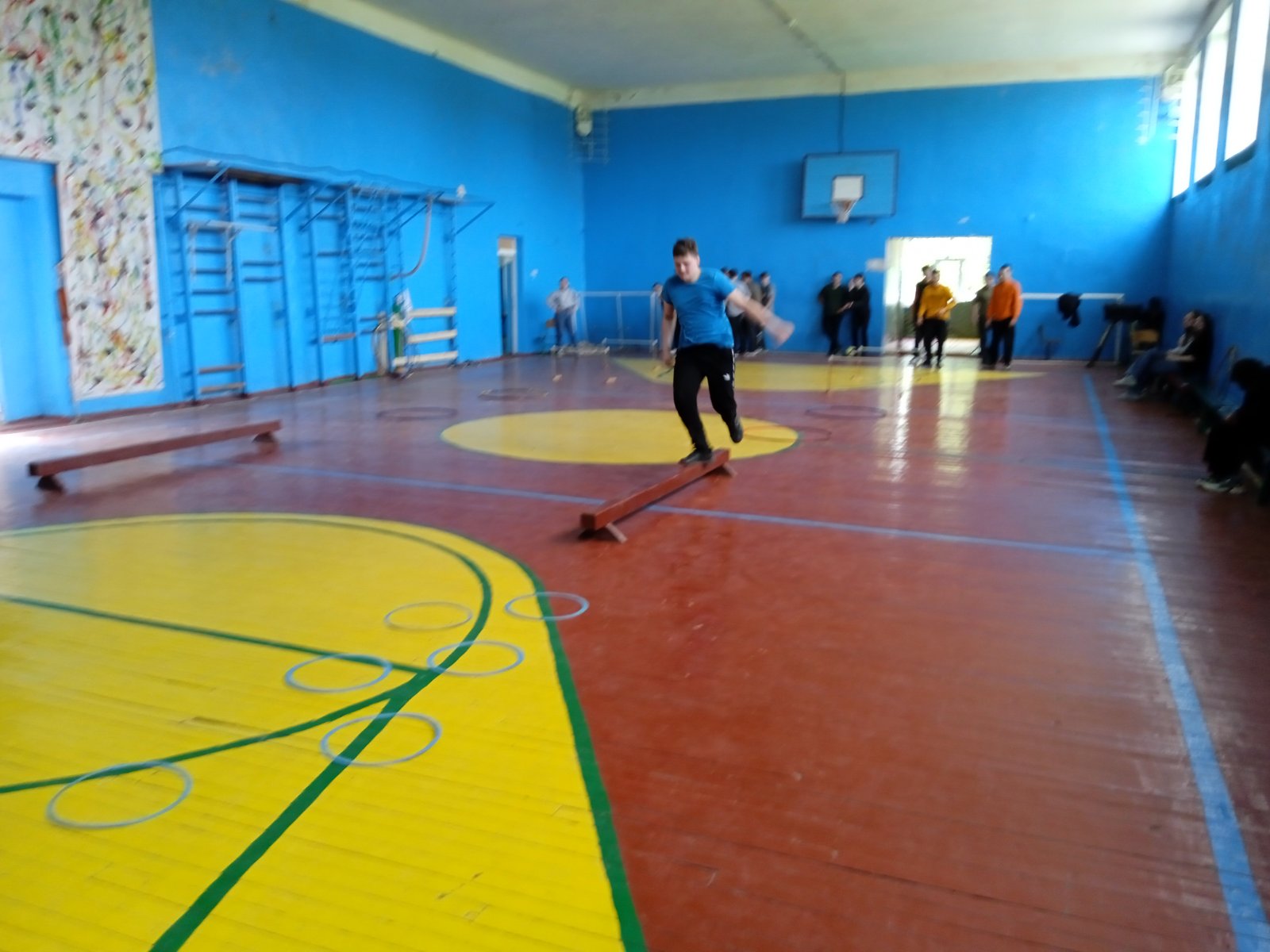 https://selyshchenvk.e-schools.info/photoalbum/137105№ п/п Прізвище, ім’я, по батьковіОбов’язок (ройова посада)Клас1Головенко КостянтинРойовий102Головненко МиколаЗаступник ройового103Пушня ДенисХорунжий104Дудка АндрійБунчужний105Разумєєв ДмітрійОбозний106Чумак МаринаСуддя107Кошева КаринаПисар108Мартиненко ДмитроТовмач109Багратіони РауліДовбиш1010Ахмедова ЛіліяКантаржей1011Голубкіна ЮліяЛікар1012Іванченко АнастасіяШафар13Захарченко ВітаСкарбник14Осавул15Джура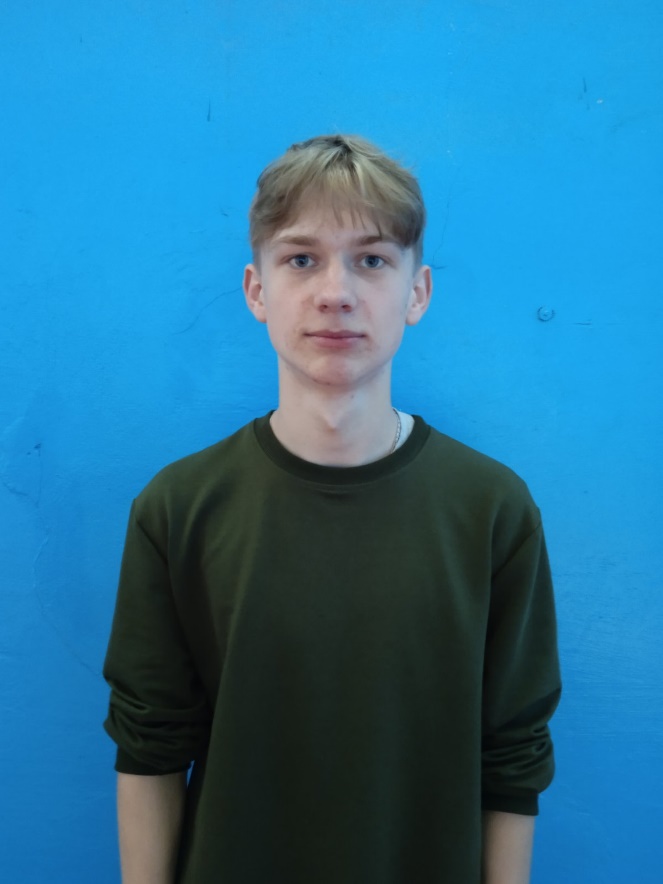 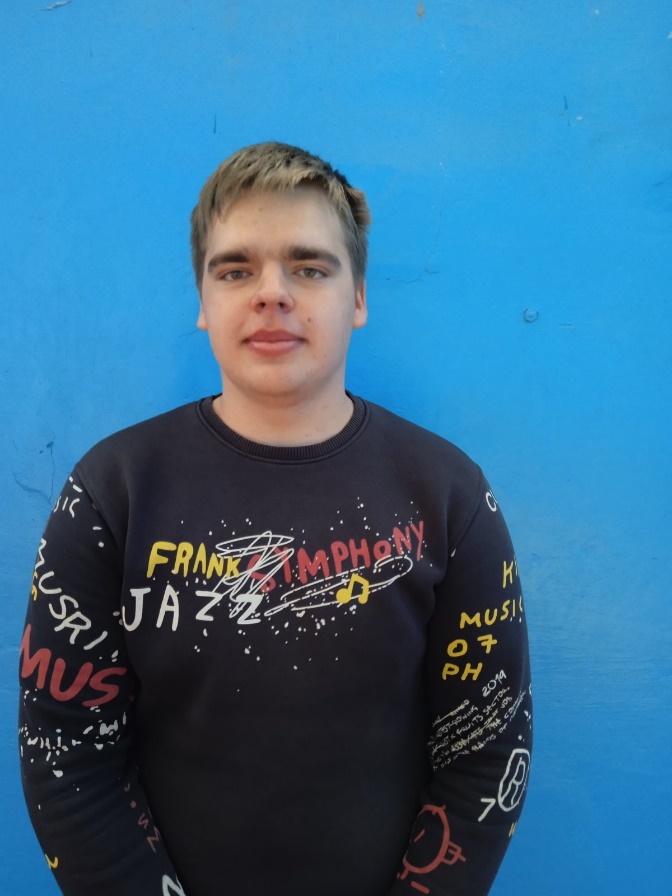 РойовийЗаступник ройового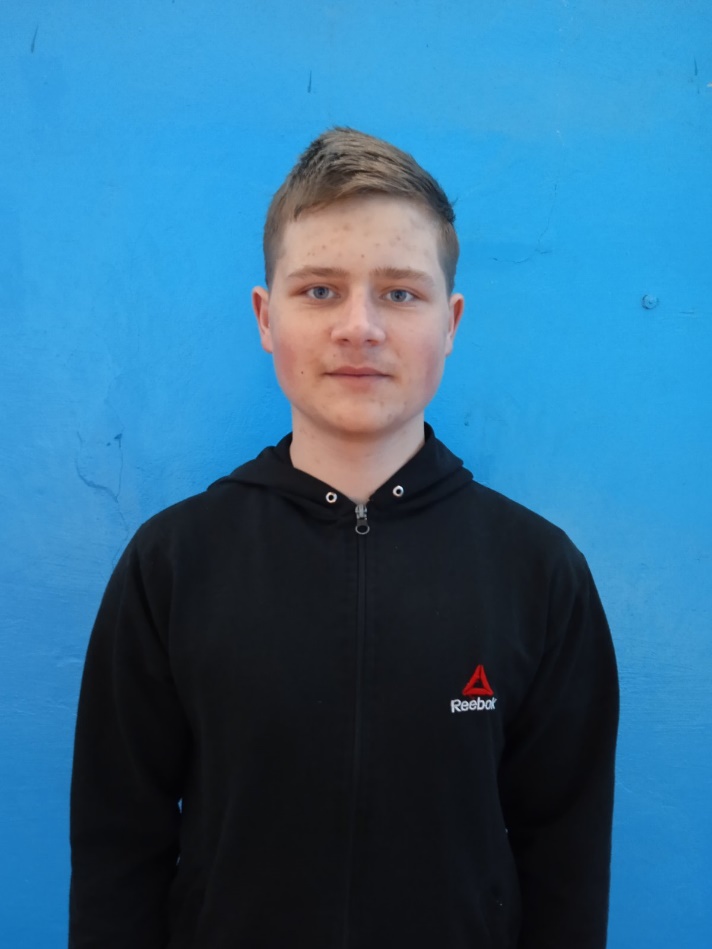 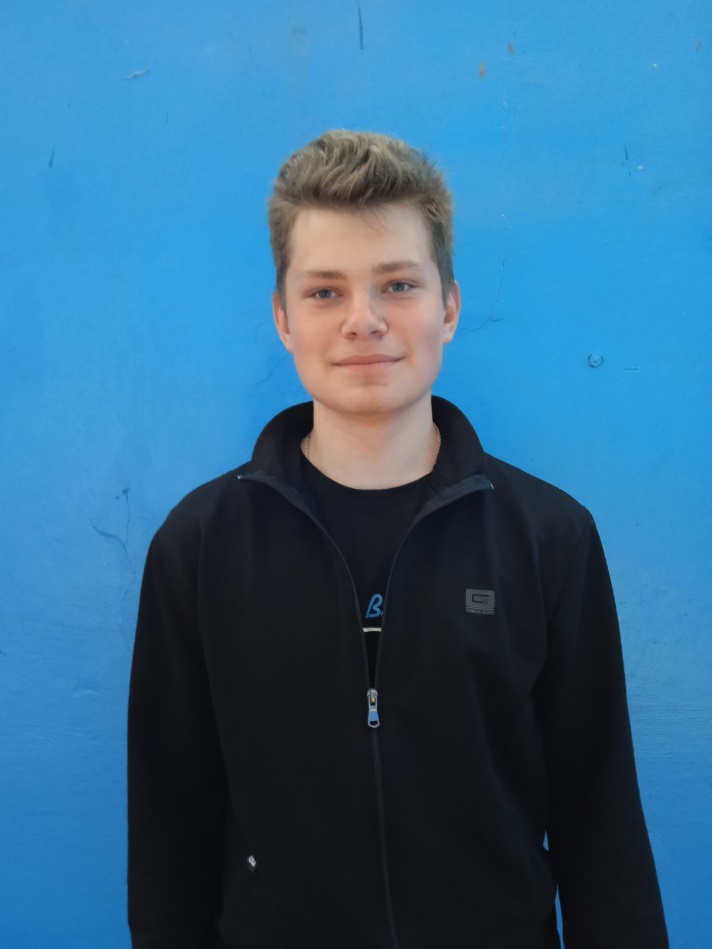 ХорунжийБунчужний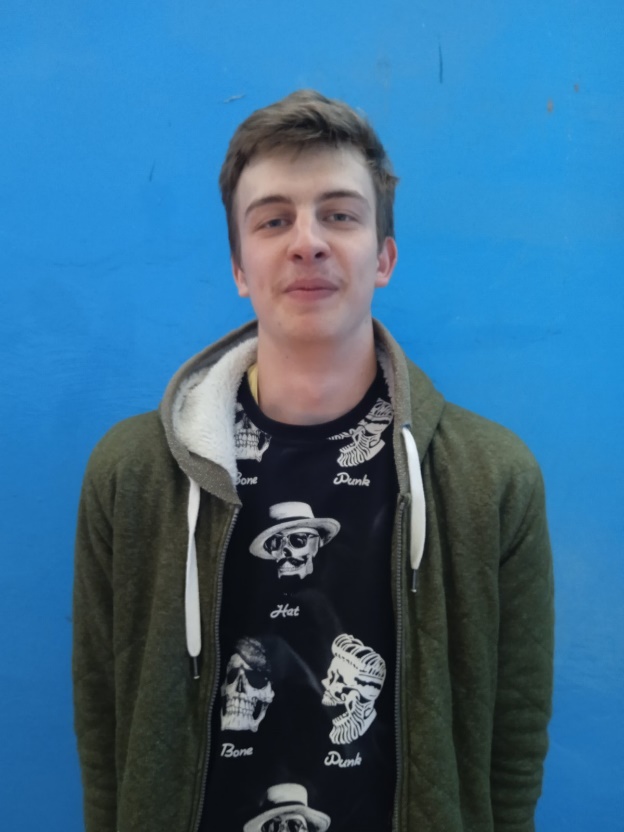 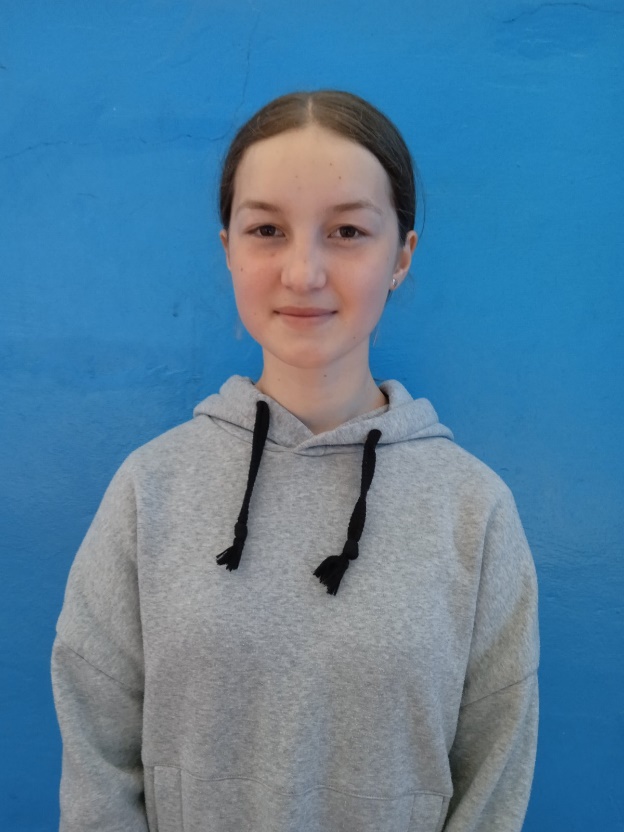 ОбознийСуддя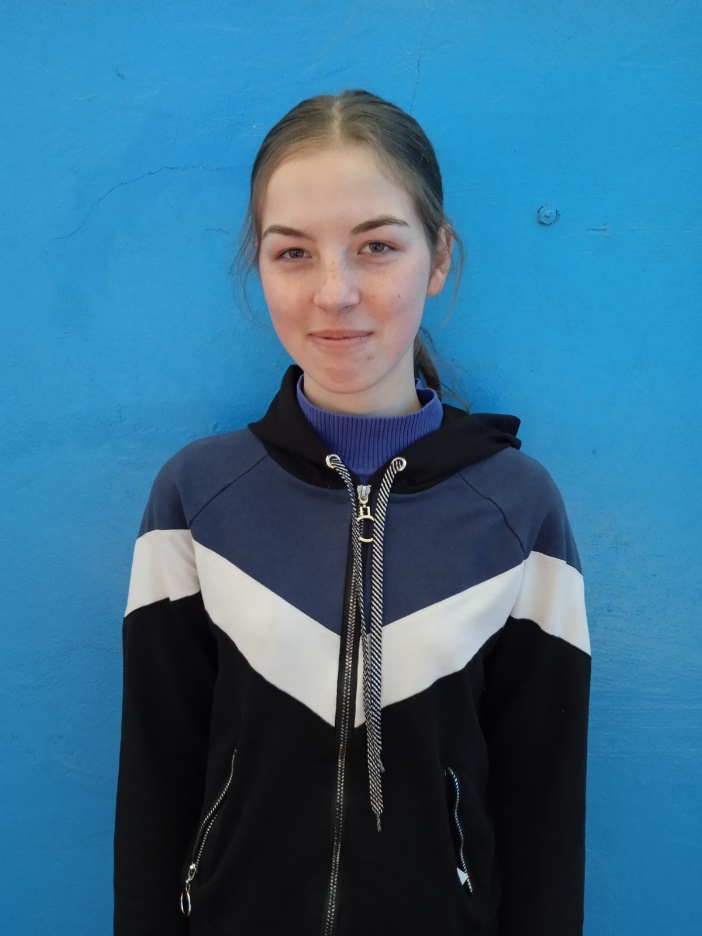 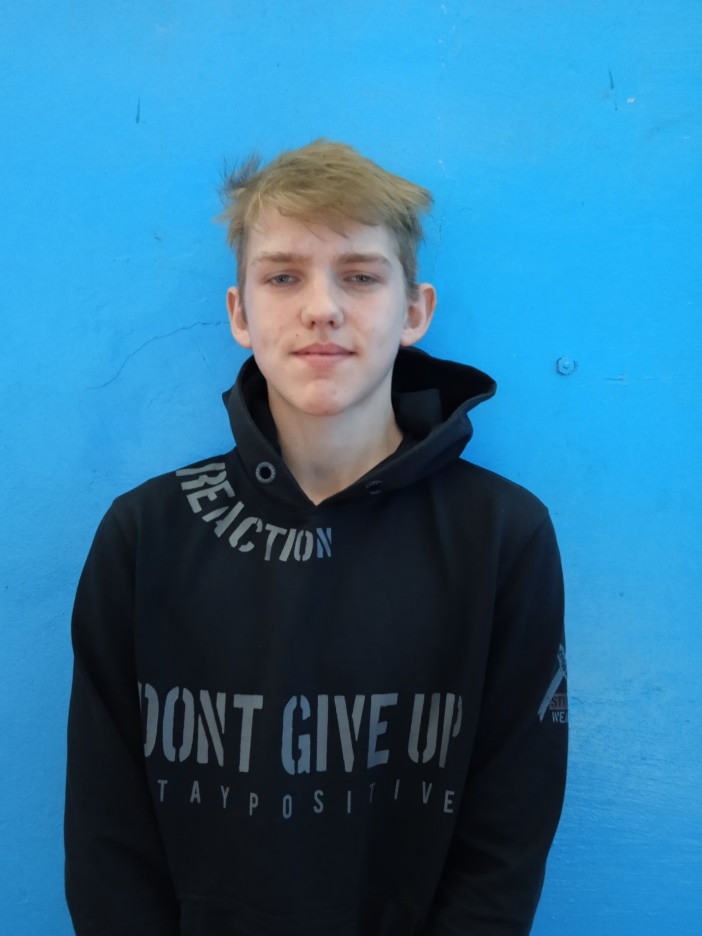 ПисарТовмач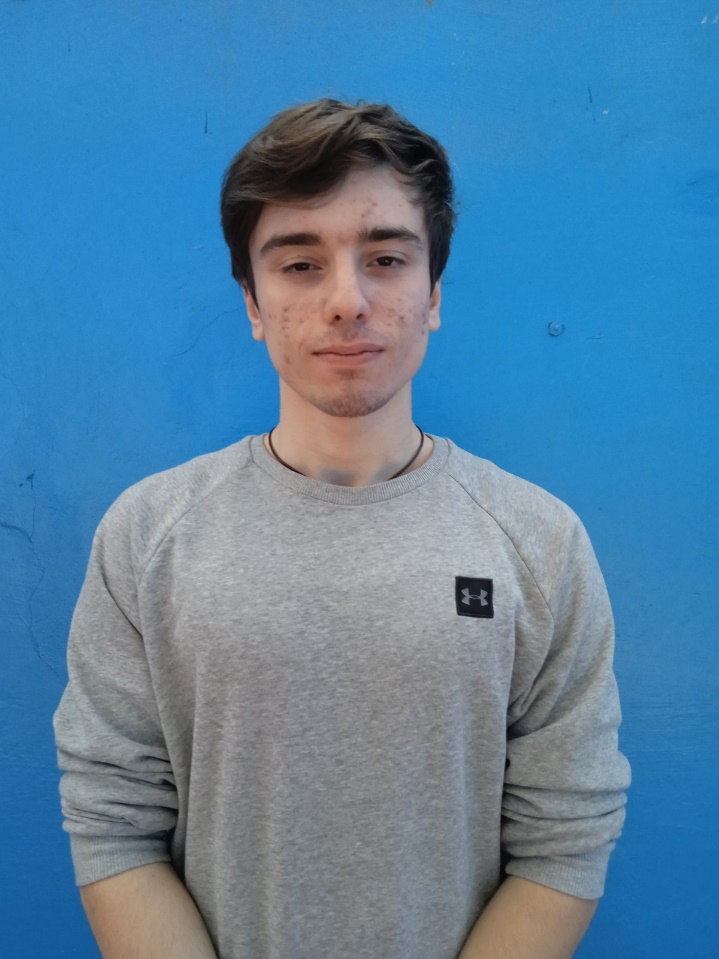 Довбиш